Акт обследования
объекта социальной инфраструктурыК ПАСПОРТУ ДОСТУПНОСТИ ОСИ№____________1.Общие сведения об объекте1.1.Наименование (вид) объекта: здание.муниципального  дошкольного бюджетного учреждения детского сада  №8 «Сказка»1.2. Адрес объект: 152850, Россия, Ярославская обл., г. Пошехонье ул. Преображенского  д.151.3. Сведения о размещении объекта:- отдельно стоящее здание 2 этажа, 357 кв. м- наличие прилегающего земельного участка (да) - 1174 кв. м1.4. Год постройки здания 1812 год, реорганизация 1981г, последнего капитального  ремонта 2016 г.1.5. Даты предстоящих плановых ремонтных работ: текущего ремонта     - год, 1.6. Наименование организации (учреждения): муниципальное дошкольное бюджетное образовательное учреждение детский сад № 8 «Сказка», МДБОУ ДС №8«Сказка» 1.7. Юридический адрес организации (учреждение): 152850, Россия, Ярославская обл., г. Пошехонье ул. Преображенского  д.15.  2. Характеристика деятельности организации на объекте.2.1. Сфера деятельности: образование;2.2. Виды оказываемых услуг: реализация  образовательных программ дошкольного образования присмотра и ухода за детьми;2.3. Форма оказания услуг: на объекте;2.4. Категории обслуживаемого населения по возрасту: дети; 2.5. Категории обслуживаемых инвалидов: - всех;2.6. Плановая мощность: посещение в день 43 дошкольника, 20 персонала;2.7. Участие в ИПР ребенка-инвалида: - да;3. Состояние доступности объекта3.1. Путь следования к объекту пассажирским транспортом:городской рейсовый автобус :для перевозки категории инвалидов  не оборудован ДЧ-И  (К,О,С), Маршрут Пошехонье -Ясная Поляна -Пошехонье- Высоково- Пошехонье; остановка магазин «Магнит».Наличие адаптированного пассажирского транспорта к объекту – нет.3.2. Путь к объекту от ближайшей остановки пассажирского транспорта.3.2.1. Расстояние до объекта от остановки транспорта:- 300 метров.3.2.2. Время движения (пешком) 5  минут.3.2.3. Наличие выделенного от проезжей части пешеходного пути:- да.3.2.4. Перекрестки:- нерегулируемые;3.2.5. Информация на пути следования к объекту:- нет;3.2.6. Перепады высоты на пути: -нет;          Их обустройство для инвалидов на коляске: -нет;3.3. Организация доступности объекта для инвалидов- форма обслуживания** Указывается один из уровней организации доступности объекта для инвалидов и других маломобильных групп населения:А - доступность всех зон и помещений универсальная, объект доступен полностью;Б - доступны специально выделенные участки и помещения;ДУ - доступность условная, требуется дополнительная помощь сотрудника соответствующей организации; услуги предоставляются на дому, дистанционно;ВНД - не организована доступность объекта.3.4. Состояние доступности основных структурно-функциональных зон*** Указывается один из уровней доступности объекта, в том числе для основных категорий инвалидов:ДП-В - доступен полностью всем; ДП-И (К, О, С, Г, У) - доступен полностью избирательно;ДЧ-В - доступен частично всем;ДЧ-И (К, О, С, Г, У) - доступен частично избирательно;ДУ - доступен условно;ВНД - временно недоступен.3.5. Итоговое заключение о состоянии доступности ОСИ:     объект доступен полностью для  инвалидов с нарушениями слуха и с нарушениями умственного развития, доступен частично для инвалидов с нарушениями зрения, данный ОСИ имеет среднюю оценку состояния доступности для инвалидов и маломобильных групп населения, т.е. доступен частично, избирательно (К;О;З;). Центральный вход в здание не соответствует  нормам  доступности маломобильных групп населения. Санитарно-гигиенические помещения частично соответствуют нормам доступности инвалидов и маломобильных групп. Визуальные, акустические, тактильные средства и устройства информации отсутствуют. На пути следования к объекту частично отсутствует тротуар, вследствие чего путь проходит по проезжей части дороги. Информация на пути следования к объекту, а также на прилегающей территории отсутствуют. Асфальтовое покрытие прилегающей территории, не соответствует нормам. Нет стоянки для автомобилей с обозначенным местом для инвалидов. Прилегающая территория не достаточно освещена.4. Управленческое решение          4.1. Рекомендации по адаптации основных структурных элементов объекта**** Указывается один из вариантов видов работ: не нуждается в адаптации; необходим ремонт (текущий, капитальный); требуется индивидуальное решение с использованием технических средств реабилитации; технические решения невозможны - организация альтернативной формы обслуживания.4.2. Период проведения работ с 2018 года в рамках исполнения Государственной программы РД «Доступная среда».4.3. Ожидаемый результат (по состоянию доступности) ДУСостояние доступности основной структурно-функциональной зоны «Вход в здание» из-за приспособленности здания не изменится Оценка результата исполнения программы, плана (по состоянию доступности): ДЧ-И (Г, У); ВНД (К);  ДУ (О,С,).4.4. Для принятия решения требуется, не требуется.                                       4.4.1. согласование на комиссии по координации деятельности в сфере обеспечения  доступной среды жизнедеятельности для инвалидов и других МГН)4.4.2. Согласование работ с надзорными органами; 4.4.3.необходима разработка и техническая экспертиза проектно-сметной документации; 4.4.4.Согласование с вышестоящей организацией (собственником объекта)4.4.5.Согласование с общественными организациями инвалидов:председатель отделения Ярославской областной организации общероссийской общественной  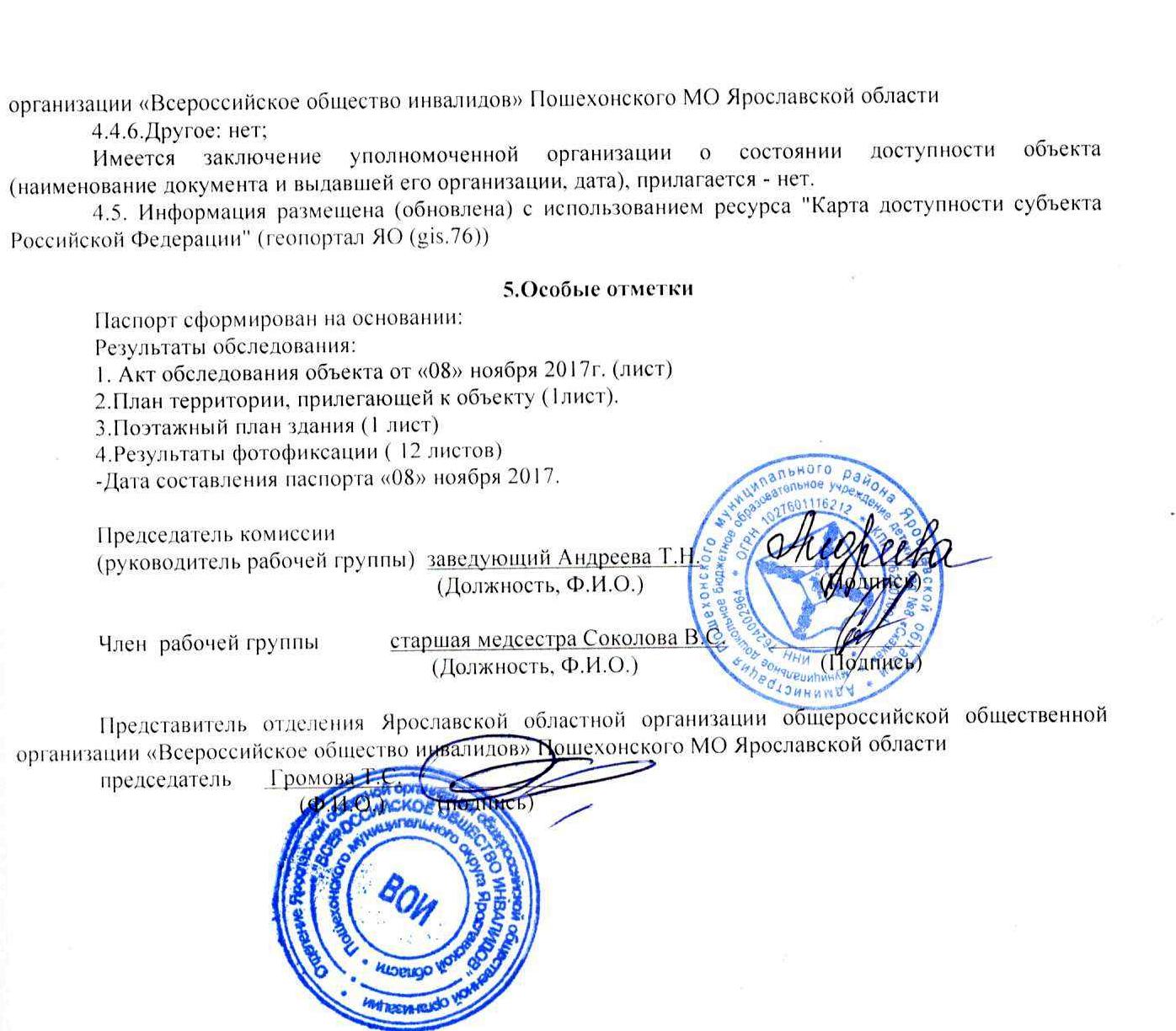 Приложение №1к акту обследования ОСИ к паспорту доступности ОСИ	№ 1 от « 08» ноября 2017  г.1. Результаты обследования:1.Территории, прилегающей к зданию (участка). МДБОУ ДС № 8 «Сказка» г. ПошехоньеЗаключение по зоне:Указывается: ДП - В -  доступно полностью всем; ДП-И (К;О;С;Г;У)-доступно полностью избирательно(указать категории инвалидов); ДЧ-В- доступно частично всем; ДЧ-И (К;О;С;Г;У)- доступно частично избирательно (указать категории инвалидов); ДУ- доступно условно, ВНД – недоступно . указывается один из вариантов : не нуждается; ремонт (текущий, капитальный); индивидуальное решение с ТСР; технические решения невозможны –организация  альтернативной формы обслуживанияКомментарий к заключению: имеется сметная документация для ремонта дорожного полотнаПриложение №2к акту обследования ОСИ к паспорту доступности ОСИ	№ 2  от «08» ноября 2017  г.                                1. Результаты обследования:  2.    Входа (входов) в здание МДБОУ ДС№ 8 «Сказка» г. ПошехоньеЗаключение по зоне:Указывается: ДП-В  доступно полностью всем; ДП-И (К;О;С;Г;У)-доступно полностью избирательно(указать категории инвалидов); ДЧ-В- доступно частично всем; ДЧ-И (К;О;С;Г;У)- доступно частично избирательно (указать категории инвалидов); ДУ- доступно условно, ВНД – недоступно . указывается один из вариантов : не нуждается; ремонт (текущий, капитальный); индивидуальное решение с ТСР; технические решения невозможны – организация  альтернативной формы обслуживанияКомментарий к заключению: ДЧ-И (С,Г,У), требуется установка визуальной информации, тактильных средств и обозначений, поручней кнопки вызова, задерживающих закрывание дверей устройств, звукового и светового маяка, звукового оповещения о приеме.Приложение №3к акту обследования ОСИ к паспорту доступности ОСИ	№ 3 от «08 » ноября 2017  г.                               1. Результаты обследования: 3.Пути (путей) движения внутри здания (в т.ч. путей эвакуации)МДБОУ ДС№ 8 «Сказка» г. Пошехонье2.Заключение по зоне:Указывается: ДП-В  доступно полностью всем; ДП-И (К;О;С;Г;У)-доступно полностью избирательно(указать категории инвалидов); ДЧ-В- доступно частично всем; ДЧ-И (К;О;С;Г;У)- доступно частично избирательно (указать категории инвалидов); ДУ- доступно условно, ВНД – недоступно . указывается один из вариантов : не нуждается; ремонт (текущий, капитальный); индивидуальное решение с ТСР; технические решения невозможны – организация  альтернативной формы обслуживанияКомментарий к заключению: индивидуальное решение с ТСР.Приложение №4(1)к акту обследования ОСИ к паспорту доступности ОСИ	№ 4(1) от « 08   » ноября	2017 г.                               1 Результаты обследования: 4.Зоны целевого назначения здания (целевого посещения объекта)  Вариант 1 – зона обслуживания инвалидов МДБОУ ДС №8 «Сказка» г. Пошехонье2.Заключение по зоне:Указывается: ДП-В  доступно полностью всем; ДП-И (К; О;С;Г;У)-доступно полностью избирательно(указать категории инвалидов); ДЧ-В- доступно частично всем; ДЧ-И (К;О;С;Г;У)- доступно частично избирательно (указать категории инвалидов); ДУ- доступно условно, ВНД – недоступно . указывается один из вариантов : не нуждается; ремонт (текущий, капитальный); индивидуальное решение с ТСР; технические решения невозможны – организация  альтернативной формы обслуживанияКомментарий к заключению: возможна организация альтернативной формы обслуживанияПриложение №4 (2)к акту обследования ОСИ к паспорту доступности ОСИ	№ 4(2) от «08» ноября 2017  г.                                1.Результаты обследования: 4.Зоны целевого назначения здания (целевого посещения   объекта) Вариант 2 – места приложения труда МДБОУ ДС № 8 «Сказка»г. Пошехонье2.Заключение по зоне:Указывается: ДП-В  доступно полностью всем; ДП-И (К;О;С;Г;У)-доступно полностью избирательно(указать категории инвалидов); ДЧ-В- доступно частично всем; ДЧ-И (К;О;С;Г;У)- доступно частично избирательно (указать категории инвалидов); ДУ- доступно условно, ВНД – недоступно . указывается один из вариантов : не нуждается; ремонт (текущий, капитальный); индивидуальное решение с ТСР; технические решения невозможны – организация  альтернативной формы обслуживанияКомментарий к заключению: для ДП-В необходимо создать условия для передвижения внутри помещения, установить звуковое и тактильное  сопровождение.Приложение № 5к акту обследования ОСИ к паспорту доступности ОСИ	№ 5  от « 08 » ноября 2017  г.                               1. Результаты обследования: 5.Санитарно-гигиенических помещений   МДБОУ ДС№ 8 «Сказка» г. Пошехонье2. Заключение по зоне:Указывается: ДП-В  доступно полностью всем; ДП-И (К;О;С;Г;У)-доступно полностью избирательно(указать категории инвалидов); ДЧ-В- доступно частично всем; ДЧ-И (К;О;С;Г;У)- доступно частично избирательно (указать категории инвалидов); ДУ- доступно условно, ВНД – недоступно . указывается один из вариантов : не нуждается; ремонт (текущий, капитальный); индивидуальное решение с ТСР; технические решения невозможны – организация  альтернативной формы обслуживанияКомментарий к заключению: Для создания условий для ДП-В необходимо установить  кнопки двусторонней связи с дежурным, настенное управление спуска воды в унитазе; визуальные, акустические, тактильные средства и устройства информации. Приложение № 6к акту обследования ОСИ к паспорту доступности ОСИ	№ 6  от « 08 » ноября 2017  г.                               1. Результаты обследования: 6.Системы информации на объекте   МДБОУ ДС  № 8 «Сказка» г. Пошехонье2.  Заключение по зоне:Указывается: ДП-В  доступно полностью всем; ДП-И (К;О;С;Г;У)-доступно полностью избирательно(указать категории инвалидов); ДЧ-В- доступно частично всем; ДЧ-И (К;О;С;Г;У)- доступно частично избирательно (указать категории инвалидов); ДУ- доступно условно, ВНД – недоступно . указывается один из вариантов : не нуждается; ремонт (текущий, капитальный); индивидуальное решение с ТСР; технические решения невозможны – организация  альтернативной формы обслуживанияКомментарий к заключению: Недостаточно визуальных средств информации, отсутствуют:акустические, тактильные средства- устройства информации.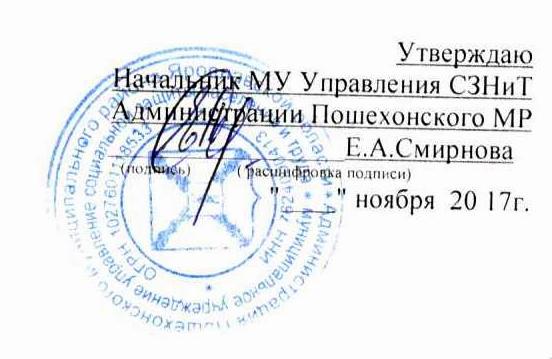 Категория инвалида (вид нарушения)Уровень организации доступности объекта (формы обслуживания)**12Все категории инвалидов и другие маломобильные группы населенияДУв том числе инвалиды:передвигающиеся на креслах-колясках (далее -К)ВНДс нарушениями опорно-двигательного аппарата (далее -О)ВНДс нарушениями зрения (далее -С)ДУс нарушениями слуха (далее -Г)ДУс нарушениями умственного развития (далее -У)ДУN п/пОсновные структурно-функциональные зоныУровень доступности объекта, в том числе для основных категорий инвалидов***1.Территория, прилегающая к зданию (участок)ДП-В2.Вход (входы) в зданиеДЧ-И (С;Г;У)3.Путь (пути) движения внутри здания (в том числе пути эвакуации)ДП-И (С;Г;У)4.Зона целевого назначения здания (целевого посещения объекта)ДЧ-И (С;Г;У)5.Санитарно-гигиенические помещенияДЧ-И (С;Г;У)6.Система информации и связи (на всех зонах)ДЧ-И (У,Г)7.Пути движения к объекту (от остановки транспорта)ДП-ВN п/пОсновные структурно-функциональные зоны объектаРекомендации по адаптации объекта (вид работы) ****1.Территория, прилегающая к зданию (участок)Необходим ремонт дорожного покрытия.2.Вход (входы) в зданиеТехнические решения невозможны- альтернативная форма обслуживания (с помощью сотрудника)3.Путь (пути) движения внутри здания (в том числе пути эвакуации)Технические решения невозможны- альтернативная форма обслуживания (с помощью сотрудника)4.Зона целевого назначения здания (целевого посещения объекта)Установка тактильных табличек и направляющих полос5.Санитарно-гигиенические помещенияУстановка опорных поручней, кнопки вызова, тактильных обозначений6.Система информации на объекте (на всех зонах)Установка визуальной информации, тактильных средств и обозначений Необходимо внести изменения в программу, изготовление и установка табличек Пути движения к объекту (от остановки транспорта)Технические решения невозможны- альтернативная форма обслуживания (с помощью сотрудника)8.Все зоны и участкиУстановка визуальной информации, тактильных средств и обозначений, поручней кнопки вызова, задерживающих закрывание дверей устройств, звукового и светового маяка, звукового оповещения о приеме.№П\ПНаименование функционально-планировочного элементаНаличие элементаНаличие элементаНаличие элементаНаличие элементаВыявленные нарушения и замечанияВыявленные нарушения и замечанияВыявленные нарушения и замечанияРаботы по адаптации объектовРаботы по адаптации объектов№П\ПНаименование функционально-планировочного элементаЕсть\нет№на плане№ фото№ фотоСодержаниеЗначимо для инвалида(категория)Значимо для инвалида(категория)СодержаниеВиды работ1Вход (входы)На территориюесть1(план территории)11Неровное, частичное асфальтовое покрытиеККБеспрепятственное и удобное передвижение МГН по     участку (территории предприятия) к зданиюРаботы в порядке ремонта по асфальтированию территории участка.2Путь (пути) движения на территорииесть122Есть выбоины в асфальтеККПоверхность пути:                                     отсутствие насыпных и крупноструктурных        материалов                                  Работы в порядке ремонта по асфальтированию территории участка3Лестница (наружная)нет133--4Пандус (наружный)нет133- --5Автостоянка и парковканет------Площадки для остановки специализированных средствобщественного транспорта для инвалидов размещаются не далее 100 м от входов в общественные     здания для МГН -Технические решения невозможны- Общие требования к зонеесть11,2,3Есть неровности  в асфальте, Есть неровности  в асфальте, ККак минимум один вход, приспособленный для МГН, с поверхности земли и из каждого доступного        подземного или надземного перехода к зданиюКак минимум один вход, приспособленный для МГН, с поверхности земли и из каждого доступного        подземного или надземного перехода к зданиюНеобходим ремонт дорожного полотна, Наименование структурно-функциональной зоныСостояние доступности (к пункту 3.4 Акта обследования ОСИ)ПриложениеПриложениеРекомендации по адаптации (вид работ) к пункту 4.1 Акта обследования ОСИНаименование структурно-функциональной зоныСостояние доступности (к пункту 3.4 Акта обследования ОСИ)№ на плане№ фотоРекомендации по адаптации (вид работ) к пункту 4.1 Акта обследования ОСИТерриторияДЧ-И (У,Г.О)ВНД (К)№11,2,3Необходим ремонт дорожного полотна №П\ПНаименование функционально-планировочного элементаНаличие элементаНаличие элементаНаличие элементаНаличие элементаНаличие элементаВыявленные нарушения и замечанияВыявленные нарушения и замечанияВыявленные нарушения и замечанияРаботы по адаптации объектовРаботы по адаптации объектов№П\ПНаименование функционально-планировочного элементаЕсть\нетЕсть\нет№на плане№ фото№ фотоСодержаниеЗначимо для инвалида(категория)Значимо для инвалида(категория)СодержаниеВиды работ1 Лестница (наружная)нетнет133-----2Пандус (наружный)нетнет133-----3Входная площадка (перед дверью)--133-.----4Дверь (входная)естьесть	№2(1)44Дверь не соответствует (менее 1м 20см)К,ОК,ОДверной проем:                                   - ширина - не менее 0,9 м                        (при глубине откоса открытого проема более 1,0 м - не менее 1,2 м) технические решения невозможны – 5Тамбурестьесть№2(1)55Тамбур не соответствует нормам.К,ОК,ОРазмеры тамбуров и тамбур-шлюзов:                - глубина - не менее 1,8 м;                      - ширина - не менее 2,2 м                        Покрытие пола:                                     твердое, не допускающее скольжения при         намокании- поперечный уклон 1 - 2%                                Дренажные и водосборные решетки:               - устанавливаются в полу заподлицо с поверхностью      покрытия пола;                                   - ширина просветов их ячеек не более 0,015 м     предпочтительно ромбовидные  ячейки).Работы в порядке ремонта покрытие пола не скользящими при намокании материалами, установка дренажной и водосборной решетки:               Общие требования к зонеесть№1;№2(1)№1;№2(1)3,4,5.Дверь не соответствует (менее 1м 20см)Тамбур не соответствует нормам, Дверь не соответствует (менее 1м 20см)Тамбур не соответствует нормам, К,ОРемонт полового покрытия в тамбуреРемонт полового покрытия в тамбуреИндивидуальное техническое решение с использованием ТСРНаименование структурно-функциональной зоныСостояние доступности (к пункту 3.4Акта обследования ОСИ)ПриложениеПриложениеРекомендации по адаптации (вид работ) к пункту 4.1 Акта обследования ОСИНаименование структурно-функциональной зоныСостояние доступности (к пункту 3.4Акта обследования ОСИ)№ на плане№ фотоРекомендации по адаптации (вид работ) к пункту 4.1 Акта обследования ОСИВход (выход) в зданиеДЧ-И (У,Г,С,)№1;№2(1)3,4,5.Ремонт полового покрытия в тамбуре№П\ПНаименование функционально-планировочного элементаНаличие элементаНаличие элементаНаличие элементаНаличие элементаВыявленные нарушения и замечанияВыявленные нарушения и замечанияВыявленные нарушения и замечанияРаботы по адаптации объектовРаботы по адаптации объектов№П\ПНаименование функционально-планировочного элементаЕсть\нетЕсть\нет№на плане№ фотоСодержаниеЗначимо для инвалида(категория)Значимо для инвалида(категория)СодержаниеВиды работ1Коридор (вестибюль, зона ожидания, галерея, балкон).естьесть№2;(2)(7)(9)№3(4)(2)(4)6,7,8,8-1,9,10Не соответствие ширины пути движенияК,С,ГК,С,ГШирина пути движения в чистоте:                  при движении кресла-коляски в одном направлении не менее 1,5 м; при встречном движении - не менее 1,8 м;       - при переходе в другое здание - не менее 2,0 м; - в помещении с оборудованием и мебелью - менее 1,2 м.технические решения невозможны.2Лестница (внутри здания)естьесть№2;№ 3;11,12Бетонные ступеньки имеют повреждения.Нет двухстороннего поручня. С,К,О С,К,ОШирина марша не менее 1,35 м                       Поручни дополнительные разделительные (при ширине марша 2,5 м и более)                             Уклоны лестниц должны быть не более 1:2          Поручни (при перепаде высот более 0,45 м- с двух сторон;                                 на высоте 0,7 и 0,9 м (в дошкольных учреждениях ГОСТ Р  - и 0,5 м);                                      51261  завершающие части длиннее на 0,3 м;         - рельефные обозначения этажей                   СПЕЦИАЛЬНЫЕ ТРЕБОВАНИЯ (для отдельных категорий инвалидов)        Ступени:                                           О, С  - одинаковая геометрия;                         - сплошные, ровные, без выступов; с шероховатой  поверхностью;                                    - ширина проступей (кроме внутриквартирных) - не менее 0,3 м;                                     - высота подъема ступени - не более 0,15 м- ребро с закруглением радиусом не более 0,05 м; - боковые края (не примыкающие к стене) с        бортиками высотой не менее 0,02 мтехнические решения невозможны –организация  альтернативной формы обслуживания3Пандус (внутри здания)нетнет№2;№3;11,12----технические решения невозможны4Лифт пассажирский (или подъемник)нетнет№3;-----технические решения невозможны5Дверьестьесть№2;(1)5мезонитовая дверь с вставками из стеклане соответствует ширина дверного проема.К ,Г,СК ,Г,СДверной проем- ширина - не менее 0,9 м                        (при глубине откоса открытого проема более 1,0 м не менее 1,2 м)   технические решения невозможны . требуется установка визуальной информации, тактильных средств и обозначений, поручней кнопки вызова, задерживающих закрывание дверей устройств, звукового и светового маяка, звукового оповещения о приеме.6Пути эвакуации (в. т. ч. зоны безопасности)естьесть№2;(9)(11)№3;(3)(5)(6)13,14,15,16,17,18,19,20Пути эвакуации на 1-м этаже соответствуютПути эвакуации на 2-м этажене соответствуют. К, О,Г,СК, О,Г,СПроектные решения зданий и сооружений должны     обеспечивать безопасность МГН всех категорий.    Не допускать: эвакуацию по открытым металлическим наружным лестницам.                              СНиП.  Конструкции эвакуационных путей – непожароопасные.технические решения невозможны (2-й этаж)Общие требования к зонеНе соответствие ширины пути движения по коридору.Бетонные ступеньки имеют повреждения.Нет двухстороннего поручня.не соответствует ширина дверного проемаПути эвакуации на 2-м этажене соответствуют.К,О,Г,СНеобходим ремонт, бетонных ступенек и замена перил на двухсторонние, установка пандусов, установка закрытой лестничной конструкции на путях эвакуацииНеобходим ремонт, бетонных ступенек и замена перил на двухсторонние, установка пандусов, установка закрытой лестничной конструкции на путях эвакуациитехнические решения невозможны (п-1;3;4;5;6)Наименование структурно-функциональной зоныСостояние доступности (к пункту 3.4Акта обследования ОСИ)ПриложениеПриложениеРекомендации по адаптации (вид работ) к пункту 4.1 Акта обследования ОСИНаименование структурно-функциональной зоныСостояние доступности (к пункту 3.4Акта обследования ОСИ)№ на плане№ фотоРекомендации по адаптации (вид работ) к пункту 4.1 Акта обследования ОСИПути(путей) движения внутри здания.ДЧ-И (У)№ 2;№3;№ 5,6,7,8, 8-1,9,10,11,12,13,14,15,16,17,18,19,20.технические решения невозможны (п-1;3;4;5;6)№П\ПНаименование функционально-планировочного элементаНаличие элементаНаличие элементаНаличие элементаНаличие элементаНаличие элементаВыявленные нарушения и замечанияВыявленные нарушения и замечанияВыявленные нарушения и замечанияРаботы по адаптации объектовРаботы по адаптации объектов№П\ПНаименование функционально-планировочного элементаЕсть\нетЕсть\нет№на плане№ фото№ фотоСодержаниеЗначимо для инвалида (категория)Значимо для инвалида (категория)СодержаниеВиды работ1Кабинетная форма обслуживанияестьесть№3;(10)(11)21,2221,22Кабинет находится на втором этаже, ширина   дверных проемов не соответствует требованиям для ДЧ-И( К.О.С)С,К,ОС,К,ОМеста целевого назначения могут быть           универсальными либо специально выделенными     для инвалидов и других МГН (в том числе вблизи входов)                                        Информирующие обозначения помещений:           - рядом с дверью, со стороны дверной ручки- на высоте от 1,4 до 1,75 м;                 - дублирование рельефными знаками   технические решения невозможны –организация  альтернативной формы обслуживания2Зальная форма обслуживаниянетнет------- -3Прилавочная форма обслуживаниянетнет--------4Форма обслуживания с перемещением по маршрутунетнет--------5Кабина индивидуального обслуживания----------Общие требования к зоне№3;(10)(11)(10)(11)№3;(10)(11)(10)(11)21,22Кабинет находится на втором этаже, ширина   дверных проемов не соответствует требованиям для ДЧ-И( К.О.С)Кабинет находится на втором этаже, ширина   дверных проемов не соответствует требованиям для ДЧ-И( К.О.С)С,К,ОМеста целевого назначения могут быть           универсальными либо специально выделенными     для инвалидов и других МГН (в том числе вблизи входов)                                        Информирующие обозначения помещений:           - рядом с дверью, со стороны дверной ручки- на высоте от 1,4 до 1,75 м;                 - дублирование рельефными знаками   Места целевого назначения могут быть           универсальными либо специально выделенными     для инвалидов и других МГН (в том числе вблизи входов)                                        Информирующие обозначения помещений:           - рядом с дверью, со стороны дверной ручки- на высоте от 1,4 до 1,75 м;                 - дублирование рельефными знаками   технические решения невозможны –организация  альтернативной формы обслуживанияНаименование структурно-функциональной зоныСостояние доступности (к пункту 3.4Акта обследования ОСИ)ПриложениеПриложениеРекомендации по адаптации (вид работ) к пункту 4.1 Акта обследования ОСИНаименование структурно-функциональной зоныСостояние доступности (к пункту 3.4Акта обследования ОСИ)№ на плане№ фотоРекомендации по адаптации (вид работ) к пункту 4.1 Акта обследования ОСИЗоны целевого назначения здания ( целевого посещения объекта)ДЧ-И (У,Г)№ 3;21,22технические решения невозможны – организация  альтернативной формы обслуживанияНаименование функционально-планировочного элементаНаличие элементаНаличие элементаНаличие элементаВыявленные нарушения и замечанияВыявленные нарушения и замечанияРаботы по адаптации объектовРаботы по адаптации объектовНаименование функционально-планировочного элементаЕсть\нет№на плане№ фотоСодержаниеЗначимо для инвалида(категория)СодержаниеВиды работМесто приложения трудаесть№2;(9)(10)(11)№3;(11)(3)(4)(5)(6)23, 23-1,,24,24-1,25,26,27Не соответствует: ширина  дверных проемов.Подходы к оборудованию и высоте мебели.Отсутствие звукового и тактильного  сопровождения.К,О,С,ГДверные проемы:                                - ширина - не менее 0,9 м                      Порог и перепад высот в дверном проеме:            К    - отсутствует или не более 0,025 м             Свободное пространство:                            К    - размеры в плане - не менее 0,9 на 1,5 (около столов, других мест обслуживания, настенных приборов, аппаратов и устройств для  инвалидов)                                     Подходы к оборудованию и мебели:                   К    - не менее 0,9 м;                              - не менее 1,2 м (при необходимости поворота   кресла-коляски на 90°)                         Высота столов над уровнем пола для                 К    индивидуального пользования инвалидов на       креслах-колясках - не более 0,8 мтехнические решения невозможны – организация  альтернативной формы обслуживанияНаименование структурно-функциональной зоныСостояние доступности (к пункту 3.4Акта обследования ОСИ)ПриложениеПриложениеРекомендации по адаптации (вид работ) к пункту 4.1 Акта обследования ОСИНаименование структурно-функциональной зоныСостояние доступности (к пункту 3.4Акта обследования ОСИ)№ на плане№ фотоРекомендации по адаптации (вид работ) к пункту 4.1 Акта обследования ОСИДЧ-И (У)№2;№3;23,23-1,24,24-1,25,26,27технические решения невозможны – организация  альтернативной формы обслуживанияНаименование функционально-планировочного элементаНаличие элементаНаличие элементаНаличие элементаВыявленные нарушения и замечанияВыявленные нарушения и замечанияРаботы по адаптации объектовРаботы по адаптации объектовНаименование функционально-планировочного элементаЕсть\нет№на плане№ фотоСодержаниеЗначимо для инвалида(категория)СодержаниеВиды работТуалетная комнатаесть№2;(12)№3;(8)(8)28,29,30,31Не соответствие размеров туалетной комнаты, отсутствие кнопки двусторонней связи с дежурным, -настенного управления спуска воды в унитазе. К, С,ОРекомендовано использование:                  - водопроводных кранов рычажного или нажимного действия (или управляемых электронными       системами),                                   - управление спуском воды в унитазе на боковой стене кабины Оборудование замкнутых пространств (в т.ч кабинки туалета):                             - двусторонней связью с диспетчером или       дежурным,                                     - или кнопкой звонка (в дежурную комнату),    - аварийное освещение                         СПЕЦИАЛЬНЫЕ ТРЕБОВАНИЯ (для отдельных категорий инвалидов)           Универсальная кабина:                             К    - размеры в плане: ширина - 1,65, глубина -   1,8,                                          - рядом с унитазом пространство для размещениякресла-коляски,                               - крючки для одежды, костылей и других принадлежностей          Работы по установке кнопки двусторонней связи с дежурным, -настенного управления спуска воды в унитазеДушевая/ванная комнатанет------Бытовая комната (гардеробная)есть№2;(9)№3;(2)(4)8,10Не соответствует: ширина  дверных проемов.Подходы к мебели и  размеры мебелиОтсутствие звукового и тактильного  сопровождения.К, С,О В раздевальных при спортивных сооружениях для   К, О   занимающихся инвалидов:                       - места для хранения кресел-колясок;          - индивидуальные кабины - по одной кабине на           трех одновременно занимающихся инвалидов на   креслах-колясках (площадью каждая не менее 4         кв. м);                                     - индивидуальные шкафы для одежды, в т.ч. для хранения костылей и протезов (не менее двух)- высотой не более 1,7 м;                       - скамья длиной не менее 3 м, шириной не менее0,7 м и высотой не более 0,5 м (вокруг скамьи свободное пространство для подъезда           кресла-коляски);                              -либо вдоль одной из стен скамья размером не менее 0,6 на 2,5 м                           технические решения невозможны – организация  альтернативной формы обслуживанияОбщие требования к зоне№2;(9)(12)(8)№3;(2)(4)8,8-1,28,29,30.31.10,Не соответствует: ширина  дверных проемов.Подходы к мебели и  размеры мебелиОтсутствие звукового и тактильного  сопровождения.Не соответствие размеров туалетной комнаты, отсутствие кнопки двусторонней связи с дежурным, -настенного управления спуска воды в унитазеК, С,ОРемонт входной группы: покраску стен, потолков, установка секций гардеробаП-.1;Работы по установке кнопки двусторонней связи с дежурным, -настенного управления спуска воды в унитазеП-3;технические решения невозможны – организация  альтернативной формы обслуживанияНаименование структурно-функциональной зоныСостояние доступности (к пункту 3.4Акта обследования ОСИ)ПриложениеПриложениеРекомендации по адаптации (вид работ) к пункту 4.1 Акта обследования ОСИНаименование структурно-функциональной зоныСостояние доступности (к пункту 3.4Акта обследования ОСИ)№ на плане№ фотоРекомендации по адаптации (вид работ) к пункту 4.1 Акта обследования ОСИСанитарно-гигиенические помещенияДЧ-И (О,У)№2;№3;8,8-110,28,29,30,31 Установить установке кнопки двусторонней связи с дежурным, - настенного управления спуска воды в унитазе.визуальные, акустические, тактильные средства и устройства информации. Наименование функционально-планировочного элементаНаличие элементаНаличие элементаНаличие элементаВыявленные нарушения и замечанияВыявленные нарушения и замечанияРаботы по адаптации объектовРаботы по адаптации объектовНаименование функционально-планировочного элементаЕсть\нет№на плане№ фотоСодержаниеЗначимо для инвалида(категория)СодержаниеВиды работВизуальные средстваесть№2;№3;32,32-1Не достаточно -  К, Г,О,УУстановить визуальные средства.индивидуальное решение с ТСР;Акустические средстванетОтсутствуютГ,С,О,К,УУстановить акустические средстваиндивидуальное решение с ТСР;Тактильные средстванетОтсутствуютСУстановить тактильные средстваиндивидуальное решение с ТСР;Общие требования к зонеНе достаточно визуальных средствОтсутствуют:-акустические, -тактильные средства и устройства информацииГ,С,О,К,УСистемы средств информации и сигнализации об     опасности должны быть комплексными для всех      категорий инвалидов (визуальными, звуковыми и    тактильными) и соответствовать ГОСТ. Знаки и символы должны быть идентичными в        здания, комплекса сооружений, в одном   районе, соответствовать знакам в нормативных     документах по стандартизации                     Система средств информации зон и помещений должна непрерывность информации, своевременное       ориентирование и однозначное опознание объектов  и мест посещения;                                - предусматривать возможность получения         информации об ассортименте предоставляемых услуг  размещении и назначении функциональных элементов расположении путей эвакуации, предупреждать об   опасности в экстремальных ситуациях и т.п.       Визуальная информация располагается на контраст- ном фоне с размерами знаков, соответствующими    расстоянию рассмотрения, и должна быть увязана с художественным решением интерьера. Использование компенсирующих мероприятий при невозможности             применить визуальную информацию (из-за особых    художественных решений интерьеров: в залах       музеев, выставок и т.п.)                         Система оповещения о пожаре - световая, синхронно   все   со звуковой сигнализацией                        индивидуальное решение с ТСР;Наименование структурно-функциональной зоныСостояние доступности (к пункту 3.4Акта обследования ОСИ)ПриложениеПриложениеРекомендации по адаптации (вид работ) к пункту 4.1 Акта обследования ОСИНаименование структурно-функциональной зоныСостояние доступности (к пункту 3.4Акта обследования ОСИ)№ на плане№ фотоРекомендации по адаптации (вид работ) к пункту 4.1 Акта обследования ОСИДЧ-И (У,Г)№2;№3;32, 32-1Привести в соответствие комплексную систему средств информации и сигнализации об     опасности для всех      категорий инвалидов (визуальными, звуковыми и    тактильными) и соответствовать ГОСТ.